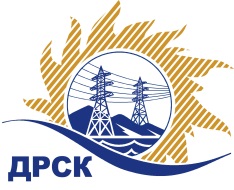 Акционерное Общество«Дальневосточная распределительная сетевая  компания»Протокол № 168/МР-ВПЗаседания закупочной комиссии по выбору победителя по открытому  запросу цен на право заключения договора: «Электродвигатели»  закупка 127 раздел 1.2, 4.2.  ГКПЗ 2017 г.СПОСОБ И ПРЕДМЕТ ЗАКУПКИ: Открытый запрос цен «Электродвигатели»  закупка 127Планируемая стоимость лота в ГКПЗ АО «ДРСК» составляет: 562 777,14 руб. без учета НДС.ПРИСУТСТВОВАЛИ: члены постоянно действующей Закупочной комиссии АО «ДРСК»  2-го уровня.ВОПРОСЫ, ВЫНОСИМЫЕ НА РАССМОТРЕНИЕ ЗАКУПОЧНОЙ КОМИССИИ: О  рассмотрении результатов оценки заявок Участников.Об отклонении заявки участника ЗАО "СЭТЗ" "О признании заявок соответствующими условиям Документации о закупкеОб итоговой ранжировке заявокО выборе победителя открытого  запроса цен.РЕШИЛИ:ВОПРОС 1 «О рассмотрении результатов оценки заявок Участников»Признать объем полученной информации достаточным для принятия решения.Принять цены, полученные на процедуре вскрытия конвертов с заявками участников.ВОПРОС № 2. Об отклонении заявки участника ЗАО "СЭТЗ" Отклонить заявку Участника ЗАО "СЭТЗ" (630052 Россия, Новосибирская область, Новосибирск, ул. Толмачёвская, д. 25) от дальнейшего рассмотрения на основании п. 2.5.1; п.  3.2.2 Документации о закупке и п.5 Извещения о закупке.ВОПРОС 3 «О признании заявок соответствующими условиям Документации о закупке»Признать заявки ООО "Промэлектра" (454038, Россия, Челябинская область, г. Челябинск, ул. Промышленная, д. 1), ООО "НПО Сибэлектромотор" (636006, Россия, Томская обл., г. Северск, ул. Транспортная, д. 30, оф. 320)   соответствующими условиям Документации о закупке и принять их к дальнейшему рассмотрению.ВОПРОС 4 «Об итоговой ранжировке заявок»Утвердить итоговую ранжировку заявок:ВОПРОС  5 «О выборе победителя открытого запроса цен»Признать победителем открытого запроса цен «Электродвигатели» участника, занявшего первое место в итоговой ранжировке по степени предпочтительности для заказчика ООО "Промэлектра" (454038, Россия, Челябинская область, г. Челябинск, ул. Промышленная, д. 1) (производитель - ОАО "Уралэлектро", ЗАО "СК ГРИФОН", ОАО "ОЗЭМ") на условиях:  Цена: 560 500,00 руб. (цена без НДС: 475 000,00 руб.). Срок поставки: с момента заключения  договора до 31.05.2017  г.  Условия оплаты:   в течение 30 (тридцати) календарных  дней с момента поставки и предоставления документов.  Гарантийный срок: 24 месяца.  Заявка  имеет правовой статус оферты и действует до 13 апреля 2017 г.Исп. Ирдуганова И.Н.397-147irduganova-in@drsk.ru Благовещенск ЕИС № 31604487627 (МСП)« 27»  января 2017№Наименование участника и его адресПредмет заявки на участие в запросе цен1ООО "Промэлектра" (454038, Россия, Челябинская область, г. Челябинск, ул. Промышленная, д. 1)Заявка, подана 10.01.2017 в 11:14
Цена: 560 500,00 руб. (цена без НДС: 475 000,00 руб.)2ЗАО "СЭТЗ" (630052 Россия, Новосибирская область, Новосибирск, ул. Толмачёвская, д. 25)Заявка, подана 10.01.2017 в 11:26
Цена: 560 500,00 руб. (цена без НДС: 475 000,00 руб.)3ООО "НПО Сибэлектромотор" (636006, Россия, Томская обл., г. Северск, ул. Транспортная, д. 30, оф. 320)Заявка, подана 10.01.2017 в 07:08
Цена: 664 340,00 руб. (цена без НДС: 563 000,00 руб.)Основания для отклоненияУчастник не является субъектом малого и среднего предпринимательства, так как сведения о нем отсутствуют в едином реестре субъектов малого и среднего предпринимательства, в соответствии с Федеральным законом Российской Федерации от 24.07.2007 №209-ФЗ «О развитии малого и среднего предпринимательства в Российской Федерации» и п. 14(2) «Положения об особенностях участия субъектов малого и среднего предпринимательства в закупках товаров, работ, услуг отдельными видами юридических лиц, годовом объеме таких закупок  и порядке расчета указанного объема» утв. постановлением Правительства РФ от 11.12.2014 № 1352 (в редакции от 26.07.2016 № 719), что не соответствует п. 3.2.2 и  п. 2.5.1  Документации о закупке и п. 5 Извещения, в которых установлено следующее требование: участвовать в закупке могут только субъекты малого и среднего предпринимательства.Место в итоговой ранжировкеНаименование участника и его адресЦена заявки на участие в закупке, руб. без учета НДС1 местоООО "Промэлектра" (454038, Россия, Челябинская область, г. Челябинск, ул. Промышленная, д. 1)475 000,002 местоООО "НПО Сибэлектромотор" (636006, Россия, Томская обл., г. Северск, ул. Транспортная, д. 30, оф. 320)563 000,00Ответственный секретарь Закупочной комиссии: Елисеева М.Г. _____________________________